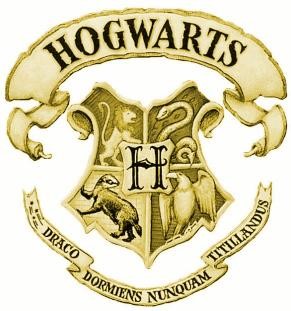 HOGWARTS School of  Witchcraft and   Wizardry Headmaster: Albus Dumbledore  (Order of Merlin, First Class, Grand Sorc., Chf. Warlock,  Supreme Mugwump, International Confed. of Wizards) Dear Ms.We are pleased to inform you that you have a place at Hogwarts School of Witchcraft and Wizardry.  Please find enclosed a list of all necessary books and equipment.  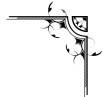 Term begins on 1 September. We await your owl by no later than 31 July. Yours sincerely, Minerva McGonagal  Prof M McGonagall Deputy Headmaster HOGWARTS School of  Witchcraft and   Wizardry Uniform  First-year students will require: Three sets of plain work robes (black)  One plain pointed hat (black) for day wear  One pair of protective gloves (dragon hide or similar)  One winter cloak (black, silver fastenings) Please note that all pupils' clothes should carry name tags  Set books  All students should have a copy of each of the following:   The Standard Books of Spells (Grade 1) by Miranda Goshawk  A History of Magic by Bathilda Bagshot  Magical Theory by Adalbert Waffling  A Beginners Guide to Transfiguration by Emeric Switch  One Thousand Magical Herbs and Fungi by Phyllida Spore  Magical Drafts and Potions by Arsenius Jigger  Fantastic Beasts and Where to Find Them by Newt Scamander  The Dark Forces: A Guide to Self-Protection by Quentin Trimble Other equipment   	 	 1 wand    	 	1 cauldron (pewter, standard size 2)   	 	1 set glass or crystal phials   	 	1 telescope   	 	1 set brass scales Students may also bring an owl OR a cat OR a toad PARENTS ARE REMINDED THAT FIRST-YEARS ARE NOT ALLOWED THEIR OWN BROOMSTICKS 